附件1:志愿者报名表姓    名性    别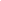 学    历政治面貌外语水平身份证号年    龄手 机 号联系邮箱联系邮箱所在单位工会全称所在单位工会全称爱好特长爱好特长